РЕСПУБЛИКА ДАГЕСТАНМУНИЦИПАЛЬНОЕ ОБРАЗОВАНИЕ«ХАСАВЮРТОВСКИЙ РАЙОН»СОБРАНИЕ ДЕПУТАТОВ МУНИЦИПАЛЬНОГО РАЙОНАг. Хасавюрт, пер. Спортивный 1                               Тел: (8-87231) 5-20-85, факс 5-20-77                                                                                                    Email:  sobraniehasray@mail.ruПРИЛОЖЕНИЕ 22                                                                         к Решению Собрания депутатов муниципального района «О внесении изменений в Решение Собрания депутатов МО «Хасавюртовский район»       от 23 декабря 2020года № 4/3 –VII СД   «О бюджете муниципального района муниципального образования «Хасавюртовский район» на 2021 год  и на плановый период 2022 и 2023 годов»                                                                                                                                            от 30 июня 2021 года №7/1-VII СД                   "Иные межбюджетные трансферты сельским поселениям   из резервного фонда администрации района"                                                                              (тыс. рублей)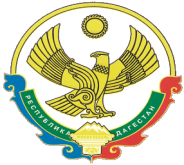                «30»  июня 2021года                                                                                       № 7/1 – VII СД                                                                                                                                                                                                                           РЕШЕНИЕ                                                 О внесении изменений в Решение Собрания депутатов муниципального района от 23 декабря 2020г. № 4/3 –VII СД   «О бюджете муниципального района муниципального образования «Хасавюртовский район» на 2021 год  и на плановый период 2022 и 2023 годов. Собрание депутатов муниципального районаРешило:                    1. Внести изменения:      а) статья 1: Утвердить уточненный бюджет муниципального района МО «Хасавюртовский  район» на  2021 год по доходам  в сумме -2 935 902,310тыс. рублей и расходам в сумме–3 136 638,916 тыс. рублей, источник финансирования дефицита бюджета муниципального района 200 736,606 тыс. рублей, в т.ч. восстановленные остатки средств на счетах по учету средств бюджета 202 372,606 тыс. рублей, на погашение кредита -1 636,0 тыс. рублей;    б) соответственно внести изменения в приложения: 1, 2, 3, 14 к Решению Собрания депутатов МО «Хасавюртовский район»  от 23 декабря 2020г. № 4/3 –VII СД  «О бюджете муниципального района муниципального образования «Хасавюртовский район» на 2021год и на плановый период 2022 и 2023 годов.                                                                                                                                                                                                     в) дополнить и утвердить статью 29 "Иные межбюджетные трансферты сельским поселениям из резервного фонда администрации района" согласно приложению №22.2. Настоящее Решение вступает в силу со дня его принятия.       ПредседательСобрания депутатов                                                                                               М.Лабазанов         Глава   муниципального  района                                                                                         Д.Салавов  ПРИЛОЖЕНИЕ 1
                                                    к Решению Собрания депутатов муниципального района «О внесении изменений в Решение Собрания депутатов МО «Хасавюртовский район»       от 23 декабря 2020года № 4/3 –VII СД   «О бюджете муниципального района муниципального образования «Хасавюртовский район» на 2021 год  и на плановый период 2022 и 2023 годов»                                                                                                                                            от 30 июня 2021 года №7/1-VII СД                                  «30»  июня 2021года                                                                                       № 7/1 – VII СД                                                                                                                                                                                                                           РЕШЕНИЕ                                                 О внесении изменений в Решение Собрания депутатов муниципального района от 23 декабря 2020г. № 4/3 –VII СД   «О бюджете муниципального района муниципального образования «Хасавюртовский район» на 2021 год  и на плановый период 2022 и 2023 годов. Собрание депутатов муниципального районаРешило:                    1. Внести изменения:      а) статья 1: Утвердить уточненный бюджет муниципального района МО «Хасавюртовский  район» на  2021 год по доходам  в сумме -2 935 902,310тыс. рублей и расходам в сумме–3 136 638,916 тыс. рублей, источник финансирования дефицита бюджета муниципального района 200 736,606 тыс. рублей, в т.ч. восстановленные остатки средств на счетах по учету средств бюджета 202 372,606 тыс. рублей, на погашение кредита -1 636,0 тыс. рублей;    б) соответственно внести изменения в приложения: 1, 2, 3, 14 к Решению Собрания депутатов МО «Хасавюртовский район»  от 23 декабря 2020г. № 4/3 –VII СД  «О бюджете муниципального района муниципального образования «Хасавюртовский район» на 2021год и на плановый период 2022 и 2023 годов.                                                                                                                                                                                                     в) дополнить и утвердить статью 29 "Иные межбюджетные трансферты сельским поселениям из резервного фонда администрации района" согласно приложению №22.2. Настоящее Решение вступает в силу со дня его принятия.       ПредседательСобрания депутатов                                                                                               М.Лабазанов         Глава   муниципального  района                                                                                         Д.Салавов  ПРИЛОЖЕНИЕ 1
                                                    к Решению Собрания депутатов муниципального района «О внесении изменений в Решение Собрания депутатов МО «Хасавюртовский район»       от 23 декабря 2020года № 4/3 –VII СД   «О бюджете муниципального района муниципального образования «Хасавюртовский район» на 2021 год  и на плановый период 2022 и 2023 годов»                                                                                                                                            от 30 июня 2021 года №7/1-VII СД                                  «30»  июня 2021года                                                                                       № 7/1 – VII СД                                                                                                                                                                                                                           РЕШЕНИЕ                                                 О внесении изменений в Решение Собрания депутатов муниципального района от 23 декабря 2020г. № 4/3 –VII СД   «О бюджете муниципального района муниципального образования «Хасавюртовский район» на 2021 год  и на плановый период 2022 и 2023 годов. Собрание депутатов муниципального районаРешило:                    1. Внести изменения:      а) статья 1: Утвердить уточненный бюджет муниципального района МО «Хасавюртовский  район» на  2021 год по доходам  в сумме -2 935 902,310тыс. рублей и расходам в сумме–3 136 638,916 тыс. рублей, источник финансирования дефицита бюджета муниципального района 200 736,606 тыс. рублей, в т.ч. восстановленные остатки средств на счетах по учету средств бюджета 202 372,606 тыс. рублей, на погашение кредита -1 636,0 тыс. рублей;    б) соответственно внести изменения в приложения: 1, 2, 3, 14 к Решению Собрания депутатов МО «Хасавюртовский район»  от 23 декабря 2020г. № 4/3 –VII СД  «О бюджете муниципального района муниципального образования «Хасавюртовский район» на 2021год и на плановый период 2022 и 2023 годов.                                                                                                                                                                                                     в) дополнить и утвердить статью 29 "Иные межбюджетные трансферты сельским поселениям из резервного фонда администрации района" согласно приложению №22.2. Настоящее Решение вступает в силу со дня его принятия.       ПредседательСобрания депутатов                                                                                               М.Лабазанов         Глава   муниципального  района                                                                                         Д.Салавов  ПРИЛОЖЕНИЕ 1
                                                    к Решению Собрания депутатов муниципального района «О внесении изменений в Решение Собрания депутатов МО «Хасавюртовский район»       от 23 декабря 2020года № 4/3 –VII СД   «О бюджете муниципального района муниципального образования «Хасавюртовский район» на 2021 год  и на плановый период 2022 и 2023 годов»                                                                                                                                            от 30 июня 2021 года №7/1-VII СД                   Объем поступлений доходов по основным источникам 
на 2021 год и плановый период 2022 и 2023 годов.Объем поступлений доходов по основным источникам 
на 2021 год и плановый период 2022 и 2023 годов.Объем поступлений доходов по основным источникам 
на 2021 год и плановый период 2022 и 2023 годов.Код 
бюджетной 
классификации 
Российской ФедерацииНаименование доходовСумма 2021 г. Код 
бюджетной 
классификации 
Российской ФедерацииНаименование доходовСумма 2021 г. 1.2.3.Доходы1  00  00000  00  0000  000ДОХОДЫ277870,41  01  00000  00  0000  000НАЛОГИ  НА  ПРИБЫЛЬ, ДОХОДЫ2063601  01  02000  01  0000  110Налог на  доходы  физических  лиц2063601  03  00000  00  0000  110НАЛОГИ НА ТОВАРЫ (РАБОТЫ, УСЛУГИ), РЕАЛИЗУЕМЫЕ НА ТЕРРИТОРИИ РОССИЙСКОЙ ФЕДЕРАЦИИ44006,41  03  02230  01  0000  110Доходы от уплаты акцизов на дизельное топливо, подлежащие распределению между бюджетами субъектов Российской Федерации и местными бюджетами с учетом установленных дифференцированных нормативов отчислений в местные бюджеты220001  03  02240  01  0000  110Доходы от уплаты акцизов на моторные масла для дизельных и (или) карбюраторных (инжекторных) двигателей, подлежащие распределению между бюджетами субъектов Российской Федерации и местными бюджетами с учетом установленных дифференцированных нормативов отчислений в местные бюджеты0,41  03  02250  01  0000  110Доходы от уплаты акцизов на автомобильный бензин, подлежащие распределению между бюджетами субъектов Российской Федерации и местными бюджетами с учетом установленных дифференцированных нормативов отчислений в местные бюджеты250061  03  02260  01  0000  110Доходы от уплаты акцизов на прямогонный бензин, подлежащие распределению между бюджетами субъектов Российской Федерации и местными бюджетами с учетом установленных дифференцированных нормативов отчислений в местные бюджеты-30001  05  00000  00  0000  000НАЛОГИ  НА  СОВОКУПНЫЙ  ДОХОД144041  05  01000  01  0000  110Налог, взимаемый в связи с применением упрощенной системы налогообложения118141  05  01011  01  0000  110Налог, взимаемый с налогоплательщиков, выбравших в качестве объекта налогообложения доходы70001  05  01021  01  0000  110Налог, взимаемый с налогоплательщиков, выбравших в качестве объекта налогообложения доходы, уменьшенные на величину расходов (в том числе минимальный налог, зачисляемый в бюджеты субъектов Российской Федерации)48141  05  03000  01  0000  110Единый сельскохозяйственный налог25901  08  00000  00  0000  000ГОСУДАРСТВЕННАЯ  ПОШЛИНА16001  08  03010  01  0000  000Государственная  пошлина  по  делам, рассматриваемым  в судах общей  юрисдикции, мировыми  судьями.16001  11  00000  00  0000  000ДОХОДЫ ОТ ИСПОЛЬЗОВАНИЯ ИМУЩЕСТВА, НАХОДЯЩЕГОСЯ В ГОСУДАРСТВЕННОЙ И МУНИЦИПАЛЬНОЙ СОБСТВЕННОСТИ91501  11  05013  05  0000  120Доходы, получаемые в виде арендной платы за земельные участки, государственная собственность на которые не разграничена и которые расположены в границах межселенных территорий муниципальных районов, а также средства от продажи права на заключение договоров аренды указанных земельных участков76501  11  05035 05 000 620Доходы от сдачи в аренду имущества, находящегося в оперативном управлении органов управления муниципального района и созданных ими учреждений (за исключением имущества муниципальных бюджетных и автономных учреждений) 15001  14  00000  00  0000  000ДОХОДЫ ОТ ПРОДАЖИ МАТЕРИАЛЬНЫХ И НЕМАТЕРИАЛЬНЫХ АКТИВОВ2350ИТОГО   СОБСТВЕННЫХ  ДОХОДОВ:277870,42  00  00000  00  0000  000БЕЗВОЗМЕЗДНЫЕ ПОСТУПЛЕНИЯ2623047,618Дотация344191,62  02  15001  05  0000  150Дотации бюджетам бюджетной системы Российской Федерации304988Дотации на содержание прочего персонала общеобразовательных учреждений, передаваемых на местный бюджет из средств субвенций, выделяемых бюджетам муниципальных районов и городских округов для реализации основных общеобразовательных программ31978,4Дотация бюджетам муниципальных районов и городских округов Республики Дагестан на частичную компенсацию дополнительных расходов на повышение оплаты труда работников бюджетной сферы, определенных указами Президента Российской Федерации7160,5Дотация бюджетам муниципальных поселений Республики Дагестан на частичную компенсацию дополнительных расходов на повышение оплаты труда работников бюджетной сферы, определенных указами Президента Российской Федерации64,72   02  20000   00  0090  150Субсидии бюджетам бюджетной системы Российской Федерации (межбюджетные субсидии)269073,7092  02  29999  05  0000    150- на обеспечение разового питания учащихся 1-4 классов общеобразовательных учреждений152417,4062 02   25555 05 0000 150 субсидия на поддержку муниципальных программ формирования современной городской среды13798,107на обеспечение бесплатным двухразовым питанием обучающихся с ограниченными возможностями здоровья, том числе детей инвалидов, осваивающих основные общеобразовательные программы на дому2192на организацию двухразового питания в лагерях с дневным пребыванием детей, в том числе на оплату стоимости набора продуктов питания или готовых блюд и их транспортировку2522 02 20077 05 0000 150Субсидия в рамках республиканской инвестиционной программы на софинансирование капитальных вложений в объекты государственной (муниципальной) собственности Дом культуры в  МО "с/с Костекский",  в том числе разработка проектно-сметной документации - РБ52387,7022 02 25519 05 0000 150Субсидия на государственную поддержку отрасли культуры в рамках государственной программы Республики Дагестан "Развитие культуры в Республике Дагестан"1002 02 20041 05 0000 150Субсидии на ремонт автомобильных дорог общего пользования местного значения в 2021г. - РБ35926,4942  02  29999  05  0000    150Субсидия на проекты инициатив муниципальных образований Республики Дагестан, направленных на повышение качества условий предоставления образовательных услуг в общеобразовательных организациях, признанных победителями по результатам конкурсного отбора в 2021г.120002  02  30000  00  0000   000Субвенции бюджетам бюджетной системы Российской Федерации2005114,0982  02  30024  00  0000  150Субвенции местным бюджетам на выполнение передаваемых полномочий субъектов Российской Федерации1857472,42  02  30024  05  0000  150- субвенции выделяемые бюджетам муниципальных образований  для реализации основных образовательных программ – Госстандарт15872632  02  30024  05  0000  150- субвенции, выделяемые бюджетам муниципальных образований  для реализации основных  программ  дошкольного образования – Госстандарт1511412  02  30024  05  0000  150- дотации  бюджетам   поселений  на  выравнивание уровня бюджетной обеспеченности1142862  02  30024  05  0000  150- на осуществление государственных полномочий по хранению, комплектованию, учету и использованию Архивного фонда РД612,42  02  30024  05  0000  150- исполнение отдельных государственных  полномочий по созданию и организации деятельности административных комиссий9542  02  30024  05  0000  150- исполнение отдельных государственных полномочий по созданию и организации деятельности административных комиссий по делам несовершеннолетних 16392  02  30024  05  0000  150- на организацию и осуществление деятельности по опеке и попечительству15772  02  30027  05  0000  150-  субвенции бюджетам муниципальных районов на содержание ребенка в семье опекуна и приемной семье, а также вознаграждение, причитающееся приемному родителю120312  02  30029  05  0000   150- субвенции бюджетам муниципальных районов на компенсацию части платы, взимаемой с родителей (законных представителей) за присмотр и уход за детьми, посещающими образовательные организации, реализующие образовательные программы дошкольного образования91332  02  35082  05  0000   150- субвенции бюджетам муниципальных районов на предоставление жилых помещений детям-сиротам и детям, оставшимся без попечения родителей, лицам из  их числа по договорам найма специализированных жилых помещений9274,322  02  35118  05  0000  150- субвенции  бюджетам  поселений на осуществление полномочий по первичному воинскому учету на территориях, где отсутствуют военные комиссариаты 7592субвенция на осуществление полномочий по проведению всероссийской переписи населения 2021года2551,482  02  35260  05  0000  150- субвенции бюджетам муниципальных районов на выплату единовременного пособия при всех формах устройства детей, лишенных родительского попечения, в семью342,078Субвенция на осуществление полномочий по составлению (изменению) списков кандидатов в присяжные заседатели федеральных судов общей юрисдикции в РФ5,9Субвенция на обеспечение выплат ежемесячного денежного вознаграждения за классное руководство педагогическим работникам общеобразовательных организации106711,922 02  49999 05  0000 150Иные межбюджетные трансферты на разработку проектно-сметной документации по объекту "Расширение сетей водоснабжения путем строительства новых линий водопровода в с. Сулевкент Хасавюртовского район "4668,211ПРОЧИЕ БЕЗВОЗМЕЗДНЫЕ ПОСТУПЛЕНИЯ30502 07  05020 05  0000 150Поступления от денежных пожертвований, предоставляемых физическими лицами получателям средств бюджетов муниципальных районов30502  02   40014 05   0000 150Межбюджетные трансферты муниципальному району на реализацию переданных полномочий в области культуры согласно заключенных соглашений на 2021 г.31934,292 ВСЕГО   ДОХОДОВ:2935902,31                                                                                                                      ПРИЛОЖЕНИЕ 2 
                                                                                                                к Решению Собрания депутатов муниципального района «О внесении изменений в Решение Собрания депутатов МО «Хасавюртовский район»       от 23 декабря 2020года № 4/3 –VII СД   «О бюджете муниципального района муниципального образования «Хасавюртовский район» на 2021 год  и на плановый период 2022 и 2023 годов»                                                                                                                                            от 30 июня 2021 года №7/1-VII СД                                                                                                                                         ПРИЛОЖЕНИЕ 2 
                                                                                                                к Решению Собрания депутатов муниципального района «О внесении изменений в Решение Собрания депутатов МО «Хасавюртовский район»       от 23 декабря 2020года № 4/3 –VII СД   «О бюджете муниципального района муниципального образования «Хасавюртовский район» на 2021 год  и на плановый период 2022 и 2023 годов»                                                                                                                                            от 30 июня 2021 года №7/1-VII СД                                                                                                                                         ПРИЛОЖЕНИЕ 2 
                                                                                                                к Решению Собрания депутатов муниципального района «О внесении изменений в Решение Собрания депутатов МО «Хасавюртовский район»       от 23 декабря 2020года № 4/3 –VII СД   «О бюджете муниципального района муниципального образования «Хасавюртовский район» на 2021 год  и на плановый период 2022 и 2023 годов»                                                                                                                                            от 30 июня 2021 года №7/1-VII СД                                                                                                                                         ПРИЛОЖЕНИЕ 2 
                                                                                                                к Решению Собрания депутатов муниципального района «О внесении изменений в Решение Собрания депутатов МО «Хасавюртовский район»       от 23 декабря 2020года № 4/3 –VII СД   «О бюджете муниципального района муниципального образования «Хасавюртовский район» на 2021 год  и на плановый период 2022 и 2023 годов»                                                                                                                                            от 30 июня 2021 года №7/1-VII СД                                                                                                                                         ПРИЛОЖЕНИЕ 2 
                                                                                                                к Решению Собрания депутатов муниципального района «О внесении изменений в Решение Собрания депутатов МО «Хасавюртовский район»       от 23 декабря 2020года № 4/3 –VII СД   «О бюджете муниципального района муниципального образования «Хасавюртовский район» на 2021 год  и на плановый период 2022 и 2023 годов»                                                                                                                                            от 30 июня 2021 года №7/1-VII СД                                                                                                                                         ПРИЛОЖЕНИЕ 2 
                                                                                                                к Решению Собрания депутатов муниципального района «О внесении изменений в Решение Собрания депутатов МО «Хасавюртовский район»       от 23 декабря 2020года № 4/3 –VII СД   «О бюджете муниципального района муниципального образования «Хасавюртовский район» на 2021 год  и на плановый период 2022 и 2023 годов»                                                                                                                                            от 30 июня 2021 года №7/1-VII СД                   Распределение
расходов местного бюджета по разделам, подразделам, целевым статьям расходов, видам расходов функциональной классификации расходов Российской Федерации на 2021год и плановый период 2022 и 2023годов.Распределение
расходов местного бюджета по разделам, подразделам, целевым статьям расходов, видам расходов функциональной классификации расходов Российской Федерации на 2021год и плановый период 2022 и 2023годов.Распределение
расходов местного бюджета по разделам, подразделам, целевым статьям расходов, видам расходов функциональной классификации расходов Российской Федерации на 2021год и плановый период 2022 и 2023годов.Распределение
расходов местного бюджета по разделам, подразделам, целевым статьям расходов, видам расходов функциональной классификации расходов Российской Федерации на 2021год и плановый период 2022 и 2023годов.Распределение
расходов местного бюджета по разделам, подразделам, целевым статьям расходов, видам расходов функциональной классификации расходов Российской Федерации на 2021год и плановый период 2022 и 2023годов.Распределение
расходов местного бюджета по разделам, подразделам, целевым статьям расходов, видам расходов функциональной классификации расходов Российской Федерации на 2021год и плановый период 2022 и 2023годов.НаименованиеРзПРЦСРВРСуммапоказателяРзПРЦСРВР2021г.123456Общегосударственные вопросы –                                                       Всего:01120924,180Функционирование высшего должностного лица субъекта Российской Федерации и органа местного самоуправления01022628Глава  МО010299000100Г01628Расходы на выплату персоналу в целях обеспечения выполнения функций государственными (муниципальными) органами, казенными учреждениями, органами управления государственными внебюджетными фондами010299000100Г01001628Расходы на выплату персоналу в целях обеспечения выполнения функций государственными (муниципальными) органами, казенными учреждениями, органами управления государственными внебюджетными фондами0102999005549F1001000Функционирование законодательных (представительных) органов государственной власти и представительных органов муниципальных образований01033797,65Председатель Собрания депутатов010399000100П01001336Расходы на выплату персоналу в целях обеспечения выполнения функций государственными (муниципальными) органами, казенными учреждениями, органами управления государственными внебюджетными фондами010399000100П01001336Расходы на выплату персоналу в целях обеспечения выполнения функций государственными (муниципальными) органами, казенными учреждениями, органами управления государственными внебюджетными фондами0103261016005010031,326Аппарат Собрания депутатов010399100101С02406,65Расходы на выплату персоналу в целях обеспечения выполнения функций государственными (муниципальными) органами, казенными учреждениями, органами управления государственными внебюджетными фондами010399100101С01001512Расходы на выплату персоналу в целях обеспечения выполнения функций государственными (муниципальными) органами, казенными учреждениями, органами управления государственными внебюджетными фондами0103261016005010023,674Закупка товаров, работ и услуг для государственных(муниципальных) нужд010399100101С0200854,65Иные бюджетные ассигнования010399100101С080040Функционирование Правительства Российской Федерации, высших органов исполнительной власти субъектов Российской Федерации, местных администраций010441259,276Центральный аппарат010499100100А033141Расходы на выплату персоналу в целях обеспечения выполнения функций государственными (муниципальными) органами, казенными учреждениями, органами управления государственными внебюджетными фондами010499100100А010019689Расходы на выплату персоналу в целях обеспечения выполнения функций государственными (муниципальными) органами, казенными учреждениями, органами управления государственными внебюджетными фондами01042610160050100253,018Закупка товаров, работ и услуг для государственных(муниципальных) нужд010499100100А020010078Прочие расходы010499100100А08003374Земельный контроль010499200100К03120Расходы на выплату персоналу в целях обеспечения выполнения функций государственными (муниципальными) органами, казенными учреждениями, органами управления государственными внебюджетными фондами010499200100К01003081Расходы на выплату персоналу в целях обеспечения выполнения функций государственными (муниципальными) органами, казенными учреждениями, органами управления государственными внебюджетными фондами0104261016005010040,24Закупка товаров, работ и услуг для государственных(муниципальных) нужд010499200100К020039Антитеррористическая комиссия01049930010Т002091Расходы на выплату персоналу в целях обеспечения выполнения функций государственными (муниципальными) органами, казенными учреждениями, органами управления государственными внебюджетными фондами01049930010Т001001974Расходы на выплату персоналу в целях обеспечения выполнения функций государственными (муниципальными) органами, казенными учреждениями, органами управления государственными внебюджетными фондами0104261016005010021,018Закупка товаров, работ и услуг для государственных(муниципальных) нужд01049930010Т00200117Расходы для выполнений полномочий по образованию и организации деятельности административных комиссий01042593Административная  комиссия 01049980077710954Расходы на выплату персоналу в целях обеспечения выполнения функций государственными (муниципальными) органами, казенными учреждениями, органами управления государственными внебюджетными фондами01049980077710100793Закупка товаров, работ и услуг для государственных(муниципальных) нужд01049980077710200161Комиссия по делам несовершеннолетних и защите их прав 010499800777201639Расходы на выплату персоналу в целях обеспечения выполнения функций государственными (муниципальными) органами, казенными учреждениями, органами управления государственными внебюджетными фондами010499800777201001007Закупка товаров, работ и услуг для государственных(муниципальных) нужд01049980077720200632Расходы для выполнений полномочий по составлению списков кандидатов в присяжные заседатели федеральных судов общей юрисдикции в РФ010599800512002005,9Обеспечение деятельности финансовых, налоговых и таможенных органов и органов финансового надзора010610381,272Финансовое управление МО "Хасавюртовский район"010699000100Ф08085Расходы на выплату персоналу в целях обеспечения выполнения функций государственными (муниципальными) органами, казенными учреждениями, органами управления государственными внебюджетными фондами010699000100Ф01007099Расходы на выплату персоналу в целях обеспечения выполнения функций государственными (муниципальными) органами, казенными учреждениями, органами управления государственными внебюджетными фондами0106261016005010083,732Закупка товаров, работ и услуг для государственных(муниципальных) нужд010699000100Ф0200984,267Иные бюджетные ассигнования010699000100Ф08001,733Контрольно-Счетная Палата МО "Хасавюртовский район"010699100100С01389Расходы на выплату персоналу в целях обеспечения выполнения функций государственными (муниципальными) органами, казенными учреждениями, органами управления государственными внебюджетными фондами010699100100С01001091Расходы на выплату персоналу в целях обеспечения выполнения функций государственными (муниципальными) органами, казенными учреждениями, органами управления государственными внебюджетными фондами0106261016005010018,264Закупка товаров, работ и услуг для государственных(муниципальных) нужд010699100100С0200292Иные бюджетные ассигнования010699100100С08006Председатель Контрольно-счетной палаты010699000101П0779Расходы на выплату персоналу в целях обеспечения выполнения функций государственными (муниципальными) органами, казенными учреждениями, органами управления государственными внебюджетными фондами010699000101П0100779Расходы на выплату персоналу в целях обеспечения выполнения функций государственными (муниципальными) органами, казенными учреждениями, органами управления государственными внебюджетными фондами0106261016005010026,276Резервные фонды011110015Резервный фонд исполнительных органов муниципальной власти 011199400100Р08705015Резервный фонд администрации, на чрезвычайные, стихийные и другие не предвиденные  ситуации011199400101Р08705000011352837,082МКУ «ЕСЗ»011399000100Е07201,571Расходы на выплату персоналу в целях обеспечения выполнения функций государственными (муниципальными) органами, казенными учреждениями, органами управления государственными внебюджетными фондами011399000100Е01006192,071Закупка товаров, работ и услуг для государственных(муниципальных) нужд011399000100Е0200997,5Иные бюджетные ассигнования011399000100Е080012МКУ «ХЭЦ»011399000100Ц011099Расходы на выплату персоналу в целях обеспечения выполнения функций государственными (муниципальными) органами, казенными учреждениями, органами управления государственными внебюджетными фондами011399000100Ц01008999Закупка товаров, работ и услуг для государственных(муниципальных) нужд011399000100Ц02002096,9Иные бюджетные ассигнования011399000100Ц08003,1Отдел муниципальных закупок011399100101Т03672Расходы на выплату персоналу в целях обеспечения выполнения функций государственными (муниципальными) органами, казенными учреждениями, органами управления государственными внебюджетными фондами011399100101Т01002946Закупка товаров, работ и услуг для государственных(муниципальных) нужд011399100101Т0200726Районный  архив01139980077730200612,4МКУ «ЦБ АР»011399000103Б03003Расходы на выплату персоналу в целях обеспечения выполнения функций государственными (муниципальными) органами, казенными учреждениями, органами управления государственными внебюджетными фондами011399000103Б01002543Закупка товаров, работ и услуг для государственных(муниципальных) нужд011399000103Б0200460Другие общегосударственные вопросы (имущественные)011399100100А02002500,04Иные бюджетные ассигнования011399100100А08003Другие общегосударственные вопросы из Резервного фонда Администрации011399500103М0300830В рамках реализации мероприятий РИП строительство административного здания муниципального района "Хасавюртовский район"0113999004009R40010760,785Капитальные вложения в объекты недвижимого имущества государственной (муниципальной) собственности0113999004009R40010760,785Строительство административного здания муниципального района "Хасавюртовский район" за счет местного бюджета01139950010С0040010323,806Капитальные вложения в объекты недвижимого имущества государственной (муниципальной) собственности01139950010С0040010323,806Осуществление полномочий по проведению всероссийской переписи населения011399800546902002551,48Программа "Противодействие коррупции в органах местного самоуправления МО "Хасавюртовский район" на 2018-2023 годы"011307000105П0200280Национальная оборона027592Мобилизационная и вневойсковая подготовка020399800511805307592Национальная безопасность и правоохранительная деятельность                               0319679,538Защита населения и территории от чрезвычайных ситуаций природного и техногенного характера, гражданская оборона0309,10,1419679,538МКУ «Управление ГО, ЧС и МП» 030999000101Е08703Расходы на выплату персоналу в целях обеспечения выполнения функций государственными (муниципальными) органами, казенными учреждениями, органами управления государственными внебюджетными фондами030999000101Е01007490Закупка товаров, работ и услуг для государственных(муниципальных) нужд030999000101Е02001213МКУ "Управление ГО, ЧС и МП" средства для приобретения необходимых материалов в целях недопущения распространения на территории района новой коронавирусной инфекции 030999400101Ч0200544,538Программа "Защита населения и территории от чрезвычайных ситуаций, обеспечение пожарной безопасности в МО "Хасавюртовский район" на 2021-2023годы"031009000107П02001382Строительство районного здания спасательной службы03109950010С004007976Капитальные вложения в объекты недвижимого имущества государственной (муниципальной) собственности03109950010С004007976На проверку достоверности правильности применения в ней сметных нормативов по объекту строительство районного здания спасательной службы03109950010С0020024Закупка товаров, работ и услуг для государственных(муниципальных) нужд03109950010С0020024Программа "Комплексная программа противодействия идеологии терроризма в МО "Хасавюртовский район" на 2021год"031405000103П0200600Программа "Комплексная программа профилактики правонарушений в муниципальном образовании "Хасавюртовский район" на 2021год"031406000104П0200350Программа"Профилактика наркомании среди населения МО "Хасавюртовский район" 2021год"031408000106П0200100Национальная экономика – Всего:                                 04167133,899МКУ «УСХ»040599000100У019023Расходы на выплату персоналу в целях обеспечения выполнения функций государственными (муниципальными) органами, казенными учреждениями, органами управления государственными внебюджетными фондами040599000100У010015055Закупка товаров, работ и услуг для государственных(муниципальных) нужд040599000100У02003263Иные бюджетные ассигнования040599000100У0800705Капитальный ремонт здания МКУ "Управление сельского хозяйства"0405995001К0002431200Закупка товаров, работ и услуг для государственных(муниципальных) нужд0405995001К0002431200Субсидия из бюджета МО "Хасавюртовский район" на увеличение уставного фонда МУП МТС "Хасагросервис"040507000101К080020263Субсидия из бюджета МО "Хасавюртовский район" на оказание финансовой помощи в целях возмещения недополученных доходов, восстановление платежеспособности МУП МТС "Хасагросервис"040507000101К08003513,144Дорожное хозяйство (дорожные фонды)0409123134,755Муниципальная программа "Развитие дорожного хозяйства на территории муниципального образования "Хасавюртовский район" 2020-2022 годы за счет средств муниципального дорожного фонда от акцизов040904000101Д020083858,255Ремонт автомобильных дорог общего пользования местного значения за счет субсидий ( РБ- 35926,494 тыс.руб., мест.бюджет - 2950,10 в рамках заключенного соглашения)0409153002076020038876,6Закупка товаров, работ и услуг для государственных(муниципальных) нужд0409153002076020038876,6Ремонт автомобильных дорог общего пользования местного значения за счет местного бюджета - ПСД040999000103Д0200399,9Закупка товаров, работ и услуг для государственных(муниципальных) нужд040999000103Д0200399,9Жилищно-коммунальное хозяйство0558510,786Строительство объектов газовых сетей района05029950010С00400282,56Капитальные вложения в объекты недвижимого имущества государственной (муниципальной) собственности05029950010С00400282,56Капитальный ремонт газовых сетей района0502995001К0003083,206Закупка товаров, работ и услуг для государственных(муниципальных) нужд0502995001К0002003083,206Разработка проектно-сметной документации  на объект "Расширение сетей водоснабжения путем строительства новых линий водопровода в с. Сулевкент Хасавюртовского района РД"0502167004112R4004668,211Капитальные вложения в объекты недвижимого имущества государственной (муниципальной) собственности0502167004112R4004668,211На поддержку муниципальных программ формирования современной городской среды0503460F25555018151,995Капитальные вложения в объекты недвижимого имущества государственной (муниципальной)собственности0503460F25555040013798,107Капитальные вложения в объекты недвижимого имущества государственной (муниципальной)собственности за счет местного бюджета0503460F2555504004353,888Создание сквера в МО "с.Эндирей" 05039950010С004009000Капитальные вложения в объекты недвижимого имущества государственной (муниципальной) собственности05039950010С004009000Устройство резинового покрытия площадки для воркаута по ул.А.Алхаматова в с.Эндирей Хасавюртовского района0503995001Д000200361,32Закупка товаров, работ и услуг для государственных(муниципальных) нужд0503995001Д000200361,32МКУ «Управление ЖКХ»-аппарат050522963,494Расходы на выплату персоналу в целях обеспечения выполнения функций государственными (муниципальными) органами, казенными учреждениями, органами управления государственными внебюджетными фондами0505990001С1001009091,988Закупка товаров, работ и услуг для государственных(муниципальных) нужд0505990001С100200851,925Иные бюджетные ассигнования0505990001С10080018Закупка товаров, работ и услуг для государственных(муниципальных) нужд СМО050599300101Ж020013001,581Образование –     Всего:072405069,196Образование07Дошкольное образование   0701249642,349Программа "Развитие образования в Республике Дагестан" на 2015-2025годы070119Подпрограмма "Развитие дошкольного образования детей "070119101151141Предоставление субсидий бюджетным учреждениям -Госстандарт07011910106590151141Предоставление субсидий бюджетным учреждениям 070199000100Д060096449В рамках проекта инициатив муниципальных образований по объекту "Капитальный ремонт МБДОУ д/с "Солнышко"070199900411202002052,349Закупка товаров, работ и услуг для государственных(муниципальных) нужд070199900411202002052,349Общее  образование, дополнительное 0702,032131617,847Общеобразовательные школы07021960008,183Программа "Развитие образования в Республике Дагестан" на 2015-2025годы070219Подпрограмма "Развитие образования в общеобразовательных учреждениях"0702192021528252Предоставление субсидий бюджетным учреждениям  - Госстандарт070219202065906001528252Предоставление субсидий бюджетным учреждениям 070299100100Ш060074775,941Предоставление субсидий бюджетным учреждениям 0702261016006460031978,4Обеспечение двухразового питания в лагерях с дневным пребыванием детей, в том числе оплату стоимости набора продуктов питания или готовых блюд07021920202590600252Обеспечение разовым питанием 1-4 классов в общеобразовательных школах (ФБ -152417,406 тыс.руб., мест.бюджет-1539,570 тыс.руб.)070219202R3040600153956,976Обеспечение бесплатным двухразовым питанием обучающихся с ограниченными возможностями, детей инвалидов, осваивающих основные общеобразовательные программы - РБ070219202И25903002192Обеспечение бесплатным двухразовым питанием обучающихся с ограниченными возможностями, детей инвалидов, осваивающих основные общеобразовательные программы - местный бюджет070299100100Ш030022,14Выплаты денежного вознаграждения за классное руководство педагогическим работникам общеобразовательных организации070219202R3030600105227,64Школам района за счет бюджетных ассигнований - гранта за достижение наилучших значений показателей за 2019г.070226101600506001201,086В рамках проекта инициатив муниципальных образований РД, направленных на повышение качества условий предоставления образовательных услуг в общеобразовательных организациях, признанных победителями по результатам конкурсного отбора по объекту ремонт в школах района  (РБ-12 000 тыс.руб., местный бюджет - 3541,29 тыс.руб., безвозмездные поступления - 3050 тыс.руб.)0702999004112020018591,29Закупка товаров, работ и услуг для государственных(муниципальных) нужд0702999004112020018591,29На проверку достоверности правильности применения в ней сметных нормативов за счет средств местного бюджета по объекту ремонт в школах района0702995001К00020058,71Закупка товаров, работ и услуг для государственных(муниципальных) нужд0702995001К00020058,71Капитальный ремонт зданий и сооружений  МБОУ "Эндирейская СОШ №1" по ул.Школьная в с. Эндирей0702995001К00020043500Закупка товаров, работ и услуг для государственных(муниципальных) нужд0702995001К00020043500Аксай школа-интернат96414,28Предоставление субсидий бюджетному учреждению 070299200101А060035919Программа "Развитие образования в Республике Дагестан" на 2015-2025годы070219Подпрограмма "Развитие образования в общеобразовательных учреждениях"07021920259011Предоставление субсидий бюджетным учреждениям -Госстандарт0702192020659060059011Выплаты денежного вознаграждения за классное руководство педагогическим работникам общеобразовательных организаций070219202R30306001484,28ДЮСШ им А. Порсукова070399300102П060039022,384Предоставление субсидий и иной субсидии бюджетному учреждению 070399300102П060039022,384МБОУ ДОД «Дом детского творчества»0703994001001060013339Предоставление субсидий бюджетному учреждению 070399400100106003709В рамках программы на обеспечение функционирования модели персонифицированного финансирования дополнительного образования детей 070309000100106009630Детская музыкальная школа 07039940010Д104971Расходы на выплату персоналу в целях обеспечения выполнения функций государственными (муниципальными) органами, казенными учреждениями, органами управления государственными внебюджетными фондами07039940010Д101004753Закупка товаров, работ и услуг для государственных(муниципальных) нужд07039940010Д10200213Иные бюджетные ассигнования07039940010Д108005Детская художественная школа07039940010Д204168Расходы на выплату персоналу в целях обеспечения выполнения функций государственными (муниципальными) органами, казенными учреждениями, органами управления государственными внебюджетными фондами07039940010Д201003613Закупка товаров, работ и услуг для государственных(муниципальных) нужд07039940010Д20200550Иные бюджетные ассигнования07039940010Д208005Детская школа искусств 07039940010Д3013695Расходы на выплату персоналу в целях обеспечения выполнения функций государственными (муниципальными) органами, казенными учреждениями, органами управления государственными внебюджетными фондами07039940010Д3010013065Закупка товаров, работ и услуг для государственных(муниципальных) нужд07039940010Д30200625Иные бюджетные ассигнования07039940010Д30800507074001Молодежная политика  070799500100М0##800МКУ "Молодежный центр" МО "Хасавюртовский район"070799000101Ц03201Расходы на выплату персоналу в целях обеспечения выполнения функций государственными (муниципальными) органами, казенными учреждениями, органами управления государственными внебюджетными фондами070799000101Ц01002808Закупка товаров, работ и услуг для государственных(муниципальных) нужд070799000101Ц0200393070919808МКУ "Управление образования" МО "Хасавюртовский район"070999500102А010060Расходы на выплату персоналу в целях обеспечения выполнения функций государственными (муниципальными) органами, казенными учреждениями, органами управления государственными внебюджетными фондами070999500102А01009410Закупка товаров, работ и услуг для государственных(муниципальных) нужд070999500102А0200650МБУО «РИМЦ»070999700101М07819Предоставление субсидий бюджетному учреждению070999700101М06007819МБУ «ЦБОМУО»070999600100Б01929Предоставление субсидий бюджетному учреждению070999600100Б06001929Культура          Всего:08157696,6630801138555,067МКУК «Центр традиционной культуры им. Абасова Б.Х"08019900010К0051134,496Расходы на выплату персоналу в целях обеспечения выполнения функций государственными (муниципальными) органами, казенными учреждениями, органами управления государственными внебюджетными фондами08019900010К0010046035,752Закупка товаров, работ и услуг для государственных(муниципальных) нужд08019900010К002003582,744Иные выплаты населению08019900010К00300200Иные бюджетные ассигнования08019900010К008001316МКУК «МЦБС» (библиотеки)080199100101Б022022,39Расходы на выплату персоналу в целях обеспечения выполнения функций государственными (муниципальными) органами, казенными учреждениями, органами управления государственными внебюджетными фондами080199100101Б010021282,4Закупка товаров, работ и услуг для государственных(муниципальных) нужд080199100101Б0200734,99Иные бюджетные ассигнования080199100101Б08005МКУ "Центр традиционной  культуры народов России с. Эндирей"080199000101К012380,3Расходы на выплату персоналу в целях обеспечения выполнения функций государственными (муниципальными) органами, казенными учреждениями, органами управления государственными внебюджетными фондами080199000101К010010834,3Закупка товаров, работ и услуг для государственных(муниципальных) нужд080199000101К02001196Иные бюджетные ассигнования080199000101К0800350По программе "Развитие культуры в Республике Дагестан" государственная поддержка лучших сельских учреждений культуры (ФБ-95 тыс.руб., РБ-5 тыс.руб., местный бюджет - 1,01 тыс.руб.)0801202А255191200101,01В рамках мероприятий республиканской инвестиционной программы  на капитальные вложения в объекты муниципальной собственности Дом культуры в МО "с/с Костекский", в том числе разработка проектно-сметной документации (в том числе: РБ - 52387,702 тыс.рублей, местный бюджет - 529,169 тыс.рублей)0801202024112R40052916,871Капитальные вложения в объекты недвижимого имущества государственной (муниципальной) собственности0801202024112R40052916,871МКУ «ЦБОМУК»080499200102Б01667Расходы на выплату персоналу в целях обеспечения выполнения функций государственными (муниципальными) органами, казенными учреждениями, органами управления государственными внебюджетными фондами080499200102Б01001488Закупка товаров, работ и услуг для государственных(муниципальных) нужд080499200102Б0200176Иные бюджетные ассигнования080499200102Б08003МКУ "Управление культуры, национальной политики и туризма"080499700103А03329Расходы на выплату персоналу в целях обеспечения выполнения функций государственными (муниципальными) органами, казенными учреждениями, органами управления государственными внебюджетными фондами080499700103А01003189Закупка товаров, работ и услуг для государственных(муниципальных) нужд080499700103А0200140МКУ "ХЭЦ", обслуживающий муниципальные учреждения культуры08049900010Ц0014145,596Расходы на выплату персоналу в целях обеспечения выполнения функций государственными (муниципальными) органами, казенными учреждениями, органами управления государственными внебюджетными фондами08049900010Ц0010013890,596Закупка товаров, работ и услуг для государственных(муниципальных) нужд08049900010Ц00200250Иные бюджетные ассигнования08049900010Ц008005Социальная политика –      Всего:1039744,398Доплаты к пенсиям муниципальных служащих10019980010П003123167Из резервного фонда администрации - оказание помощи жителям района100399500103М03214220100430780,398Субвенции бюджетам муниципальных районов на содержание ребенка в семье опекуна и приемной семье, а также вознаграждение, причитающееся приемному родителю1004223078152031312031Cубвенции бюджетам муниципальных районов на предоставление жилых помещений детям-сиротам и детям, оставшимся без попечения родителей, лицам из  их числа по договорам найма специализированных жилых помещений  10044129274,32Cубвенции бюджетам муниципальных районов на выплату единовременного пособия при всех формах устройства детей, лишенных родительского попечения, в семью10042230752600313342,078Компенсация части родительской платы за содержание ребенка в дошкольных учреждениях100422301815403139133Опека и попечительство100699800777401577Расходы на выплату персоналу в целях обеспечения выполнения функций государственными (муниципальными) органами, казенными учреждениями, органами управления государственными внебюджетными фондами10069980077740100985Закупка товаров, работ и услуг для государственных(муниципальных) нужд10069980077740200592Физическая культура и спорт – Всего:1130832,15611021000Мероприятия по спорту110299500102М02001000СШОР им. братьев Ирбайхановых110399000100И028078,79Расходы на выплату персоналу в целях обеспечения выполнения функций государственными (муниципальными) органами, казенными учреждениями, органами управления государственными внебюджетными фондами110399000100И010023500,666Закупка товаров, работ и услуг для государственных(муниципальных) нужд110399000100И02004058,124Иные выплаты населению110399000100И0300150Иные бюджетные ассигнования110399000100И0800370Их резервного фонда на поощрение за достижения в спорте110399500103М0300500Комитет  по  спорту 110599900102С01237Расходы на выплату персоналу в целях обеспечения выполнения функций государственными (муниципальными) органами, казенными учреждениями, органами управления государственными внебюджетными фондами110599900102С01001220Расходы на выплату персоналу в целях обеспечения выполнения функций государственными (муниципальными) органами, казенными учреждениями, органами управления государственными внебюджетными фондами1105261016005010016,366Закупка товаров, работ и услуг для государственных(муниципальных) нужд110599900102С020017Средства массовой информации – Всего:128605Газета  « Вести»        120299000100В08605Расходы на выплату персоналу в целях обеспечения выполнения функций государственными (муниципальными) органами, казенными учреждениями, органами управления государственными внебюджетными фондами120299000100В01007556Закупка товаров, работ и услуг для государственных(муниципальных) нужд120299000100В02001032Иные бюджетные ассигнования120299000100В080017На возмещение процента бюджетного кредита1301261022788073065,4Межбюджетные трансферты – Всего:14120785,7Дотация СМО, на выравнивание уровня бюджетной обеспеченности из фонда финансовой поддержки муниципального района14012610160010511114286Дотация бюджетам муниципальных поселений Республики Дагестан на частичную компенсацию дополнительных расходов на повышение оплаты труда работников бюджетной сферы , определенных указами Президента Российской Федерации1402261016006251264,7Субвенция сельским поселениям на осуществление переданных полномочий по решению вопросов местного значения, отнесенных к компетенции органов местного самоуправления муниципального района на 2021г.1403995002М0005303000Иные межбюджетные трансферты из резервного фонда администрации140399500103М05403435Всего  по  муниципальному району3136638,916                                                                                                                        ПРИЛОЖЕНИЕ 3
                                                                                                      к Решению Собрания депутатов муниципального района «О внесении изменений в Решение Собрания депутатов МО «Хасавюртовский район»       от 23 декабря 2020года № 4/3 –VII СД   «О бюджете муниципального района муниципального образования «Хасавюртовский район» на 2021 год  и на плановый период 2022 и 2023 годов»                                                                                                                                            от 30 июня 2021 года №7/1-VII СД                                                                                                                                                              ПРИЛОЖЕНИЕ 3
                                                                                                      к Решению Собрания депутатов муниципального района «О внесении изменений в Решение Собрания депутатов МО «Хасавюртовский район»       от 23 декабря 2020года № 4/3 –VII СД   «О бюджете муниципального района муниципального образования «Хасавюртовский район» на 2021 год  и на плановый период 2022 и 2023 годов»                                                                                                                                            от 30 июня 2021 года №7/1-VII СД                                                                                                                                                              ПРИЛОЖЕНИЕ 3
                                                                                                      к Решению Собрания депутатов муниципального района «О внесении изменений в Решение Собрания депутатов МО «Хасавюртовский район»       от 23 декабря 2020года № 4/3 –VII СД   «О бюджете муниципального района муниципального образования «Хасавюртовский район» на 2021 год  и на плановый период 2022 и 2023 годов»                                                                                                                                            от 30 июня 2021 года №7/1-VII СД                                                                                                                                                              ПРИЛОЖЕНИЕ 3
                                                                                                      к Решению Собрания депутатов муниципального района «О внесении изменений в Решение Собрания депутатов МО «Хасавюртовский район»       от 23 декабря 2020года № 4/3 –VII СД   «О бюджете муниципального района муниципального образования «Хасавюртовский район» на 2021 год  и на плановый период 2022 и 2023 годов»                                                                                                                                            от 30 июня 2021 года №7/1-VII СД                                                                                                                                                              ПРИЛОЖЕНИЕ 3
                                                                                                      к Решению Собрания депутатов муниципального района «О внесении изменений в Решение Собрания депутатов МО «Хасавюртовский район»       от 23 декабря 2020года № 4/3 –VII СД   «О бюджете муниципального района муниципального образования «Хасавюртовский район» на 2021 год  и на плановый период 2022 и 2023 годов»                                                                                                                                            от 30 июня 2021 года №7/1-VII СД                                                                                                                                                              ПРИЛОЖЕНИЕ 3
                                                                                                      к Решению Собрания депутатов муниципального района «О внесении изменений в Решение Собрания депутатов МО «Хасавюртовский район»       от 23 декабря 2020года № 4/3 –VII СД   «О бюджете муниципального района муниципального образования «Хасавюртовский район» на 2021 год  и на плановый период 2022 и 2023 годов»                                                                                                                                            от 30 июня 2021 года №7/1-VII СД                                                                                                                                                              ПРИЛОЖЕНИЕ 3
                                                                                                      к Решению Собрания депутатов муниципального района «О внесении изменений в Решение Собрания депутатов МО «Хасавюртовский район»       от 23 декабря 2020года № 4/3 –VII СД   «О бюджете муниципального района муниципального образования «Хасавюртовский район» на 2021 год  и на плановый период 2022 и 2023 годов»                                                                                                                                            от 30 июня 2021 года №7/1-VII СД                                      Распределение
расходов местного бюджета по ведомственной классификации расходов бюджетов Российской Федерации на 2021 год и плановый период 2022 и 2023 годов.Распределение
расходов местного бюджета по ведомственной классификации расходов бюджетов Российской Федерации на 2021 год и плановый период 2022 и 2023 годов.Распределение
расходов местного бюджета по ведомственной классификации расходов бюджетов Российской Федерации на 2021 год и плановый период 2022 и 2023 годов.Распределение
расходов местного бюджета по ведомственной классификации расходов бюджетов Российской Федерации на 2021 год и плановый период 2022 и 2023 годов.Распределение
расходов местного бюджета по ведомственной классификации расходов бюджетов Российской Федерации на 2021 год и плановый период 2022 и 2023 годов.Распределение
расходов местного бюджета по ведомственной классификации расходов бюджетов Российской Федерации на 2021 год и плановый период 2022 и 2023 годов.Распределение
расходов местного бюджета по ведомственной классификации расходов бюджетов Российской Федерации на 2021 год и плановый период 2022 и 2023 годов.Наименование  главногоГлРзПРЦСРВРСуммараспорядителя  кредитовГлРзПРЦСРВР2021 г.1234567Администрация МО «Хасавюртовский район»  Всего:001121058,004Общегосударственные вопросы0157847,716Функционирование высшего должностного лица субъекта Российской Федерации и органа местного самоуправления01022628Глава  МО010299000100Г01628Расходы на выплату персоналу в целях обеспечения выполнения функций государственными (муниципальными) органами, казенными учреждениями, органами управления государственными внебюджетными фондами010299000100Г01001628Расходы на выплату персоналу в целях обеспечения выполнения функций государственными (муниципальными) органами, казенными учреждениями, органами управления государственными внебюджетными фондами0102999005549F1001000Функционирование Правительства Российской Федерации, высших органов исполнительной власти субъектов Российской Федерации, местных администрацийОрганы местного самоуправления010441259,276Центральный аппарат010499100100А033141Расходы на выплату персоналу в целях обеспечения выполнения функций государственными (муниципальными) органами, казенными учреждениями, органами управления государственными внебюджетными фондами010499100100А010019689Расходы на выплату персоналу в целях обеспечения выполнения функций государственными (муниципальными) органами, казенными учреждениями, органами управления государственными внебюджетными фондами01042610160050100253,018Закупка товаров, работ и услуг для государственных(муниципальных) нужд010499100100А020010078Иные бюджетные ассигнования010499100100А08003374Земельный контроль010499200100К03120Расходы на выплату персоналу в целях обеспечения выполнения функций государственными (муниципальными) органами, казенными учреждениями, органами управления государственными внебюджетными фондами010499200100К01003081Расходы на выплату персоналу в целях обеспечения выполнения функций государственными (муниципальными) органами, казенными учреждениями, органами управления государственными внебюджетными фондами0104261016005010040,24Закупка товаров, работ и услуг для государственных(муниципальных) нужд010499200100К020039Переданные полномочия2593Административная комиссия 01049980077710954Расходы на выплату персоналу в целях обеспечения выполнения функций государственными (муниципальными) органами, казенными учреждениями, органами управления государственными внебюджетными фондами01049980077710100793Закупка товаров, работ и услуг для государственных(муниципальных) нужд01049980077710200161Комиссия по делам несовершеннолетних и защите их прав 010499800777201639Расходы на выплату персоналу в целях обеспечения выполнения функций государственными (муниципальными) органами, казенными учреждениями, органами управления государственными внебюджетными фондами010499800777201001007Закупка товаров, работ и услуг для государственных(муниципальных) нужд01049980077720200632Антитеррористическая комиссия01049930010Т002091Расходы на выплату персоналу в целях обеспечения выполнения функций государственными (муниципальными) органами, казенными учреждениями, органами управления государственными внебюджетными фондами01049930010Т001001974Расходы на выплату персоналу в целях обеспечения выполнения функций государственными (муниципальными) органами, казенными учреждениями, органами управления государственными внебюджетными фондами0104261016005010021,018Закупка товаров, работ и услуг для государственных(муниципальных) нужд9930010Т00200117Расходы для выполнений полномочий по составлению списков кандидатов в присяжные заседатели федеральных судов общей юрисдикции в РФ010599800512002005,9Резервный фонд011110015Резервный фонд исполнительных органов муниципальной власти 011199400100Р08005015Резервный фонд администрации, на чрезвычайные, стихийные и другие не предвиденные  ситуации011199400101Р08005000Районный  архив 01139980077730200612,4Осуществление полномочий по проведению всероссийской переписи населения01132002551,48Другие общегосударственные вопросы из Резервного фонда Администрации011399500103М0300830Другие общегосударственные вопросы (имущественные)011399100100А02002500,04Иные бюджетные ассигнования011399100100А08003Программа "Противодействие коррупции в органах местного самоуправления МО "Хасавюртовский район" на 2018-2023 годы"011307000105П0200280Национальная безопасность и правоохранительная деятельность032432Программа "Защита населения и территории от чрезвычайных ситуаций, обеспечение пожарной безопасности в МО "Хасавюртовский район" на 2021-2023годы"031009000107П02001382Программа "Комплексная программа противодействия идеологии терроризма в МО "Хасавюртовский район" на 2021год"031405000103П0200600Программа "Комплексная программа профилактики правонарушений в муниципальном образовании "Хасавюртовский район" на 2021год"031406000104П0200350Программа "Профилактика наркомании среди населения МО "Хасавюртовский район" 2021год"031408000106П0200100Субсидия из бюджета МО "Хасавюртовский район" на увеличение уставного фонда МУП МТС "Хасагросервис"040507000101К080020263Субсидия из бюджета МО "Хасавюртовский район" на оказание финансовой помощи в целях возмещения недополученных доходов, восстановление платежеспособности МУП МТС "Хасагросервис"040507000101К08003513,144Мероприятия комитета молодежи070799500100М0244800Социальная политика100030611,398Пенсионное обеспечение10013167Публичные нормативные социальные выплаты гражданам10019980010П003123167Из резервного фонда администрации - оказание помощи жителям района100399500103М03214220Cубвенции бюджетам муниципальных районов 100421647,398Cубвенции бюджетам муниципальных районов на содержание ребенка в семье опекуна и приемной семье, а также вознаграждение, причитающееся приемному родителю1004223078152031312031Cубвенции бюджетам муниципальных районов на предоставление жилых помещений детям-сиротам и детям, оставшимся без попечения родителей, лицам из  их числа по договорам найма специализированных жилых помещений 10044129274,32Cубвенции бюджетам муниципальных районов на выплату единовременного пособия при всех формах устройства детей, лишенных родительского попечения, в семью10042230752600313342,078Опека и попечительство 100699800777401577Расходы на выплату персоналу в целях обеспечения выполнения функций государственными (муниципальными) органами, казенными учреждениями, органами управления государственными внебюджетными фондами10069980077740100985Закупка товаров, работ и услуг для государственных(муниципальных) нужд10069980077740200592Физическая культура и спорт112753,366Мероприятия по спорту110299500102М01000Закупка товаров, работ и услуг для государственных(муниципальных) нужд110299500102М02001000Их резервного фонда на поощрение за достижения в спорте110399500103М0300500Комитет  по  спорту 110599900102С01237Расходы на выплату персоналу в целях обеспечения выполнения функций государственными (муниципальными) органами, казенными учреждениями, органами управления государственными внебюджетными фондами110599900102С01001220Расходы на выплату персоналу в целях обеспечения выполнения функций государственными (муниципальными) органами, казенными учреждениями, органами управления государственными внебюджетными фондами1105261016005010016,366Закупка товаров, работ и услуг для государственных(муниципальных) нужд110599900102С020017МКУ «ХЭЦ»001011399000100Ц011099Расходы на выплату персоналу в целях обеспечения выполнения функций государственными (муниципальными) органами, казенными учреждениями, органами управления государственными внебюджетными фондами011399000100Ц01008999Закупка товаров, работ и услуг для государственных(муниципальных) нужд011399000100Ц02002096,9Иные бюджетные ассигнования011399000100Ц08003,1МКУ «ЦБ АР»001011399000103Б03003Расходы на выплату персоналу в целях обеспечения выполнения функций государственными (муниципальными) органами, казенными учреждениями, органами управления государственными внебюджетными фондами011399000103Б01002543Закупка товаров, работ и услуг для государственных(муниципальных) нужд011399000103Б0200460Отдел муниципальных закупок001011399100101Т03672Расходы на выплату персоналу в целях обеспечения выполнения функций государственными (муниципальными) органами, казенными учреждениями, органами управления государственными внебюджетными фондами011399100101Т01002946Закупка товаров, работ и услуг для государственных(муниципальных) нужд011399100101Т0200726Единая  служба заказчика:001313287,429017201,571- МКУ «ЕСЗ»001011399000100Е07201,571Расходы на выплату персоналу в целях обеспечения выполнения функций государственными (муниципальными) органами, казенными учреждениями, органами управления государственными внебюджетными фондами011399000100Е01006192,071Закупка товаров, работ и услуг для государственных(муниципальных) нужд011399000100Е0200997,5Иные бюджетные ассигнования011399000100Е080012В рамках реализации мероприятий РИП строительство административного здания муниципального района "Хасавюртовский район"0113999004009R40010760,785Капитальные вложения в объекты недвижимого имущества государственной (муниципальной) собственности0113999004009R40010760,785Строительство административного здания муниципального района "Хасавюртовский район" за счет местного бюджета01139950010С0040010323,806Капитальные вложения в объекты недвижимого имущества государственной (муниципальной) собственности01139950010С0040010323,806Строительство районного здания спасательной службы03109950010С004007976Капитальные вложения в объекты недвижимого имущества государственной (муниципальной) собственности03109950010С004007976На проверку достоверности правильности применения в ней сметных нормативов по объекту строительство районного здания спасательной службы03109950010С0020024Закупка товаров, работ и услуг для государственных(муниципальных) нужд03109950010С0020024Капитальный ремонт здания МКУ "Управление сельского хозяйства"0405995001К0002431200Закупка товаров, работ и услуг для государственных(муниципальных) нужд0405995001К0002431200- Муниципальный дорожный фонд 10% от акцизов040904000101Д020083858,255Закупка товаров, работ и услуг для государственных(муниципальных) нужд040904000101Д020083858,255Ремонт автомобильных дорог общего пользования местного значения за счет субсидий ( РБ- 35926,494 тыс.руб., мест.бюджет - 2950,106)0409153002076020038876,6Закупка товаров, работ и услуг для государственных(муниципальных) нужд0409153002076020038876,6Ремонт автомобильных дорог общего пользования местного значения за счет местного бюджета-ПСД040999000103Д0200399,9Закупка товаров, работ и услуг для государственных(муниципальных) нужд040999000103Д0200399,9Строительство объектов газовых сетей района05029950010С00400282,56Капитальные вложения в объекты недвижимого имущества государственной (муниципальной) собственности05029950010С00400282,56Капитальный ремонт газовых сетей района0502995001К0002003083,206Закупка товаров, работ и услуг для государственных(муниципальных) нужд0502995001К0002003083,206Разработка проектно-сметной документации  на объект "Расширение сетей водоснабжения путем строительства новых линий водопровода в с.Сулевкент Хасавюртовского района РД"0502167004112R4004668,211Капитальные вложения в объекты недвижимого имущества государственной (муниципальной) собственности0502167004112R4004668,211На поддержку муниципальных программ формирования современной городской среды0503460F25555018151,995Капитальные вложения в объекты недвижимого имущества государственной (муниципальной)собственности0503460F25555040013798,107Капитальные вложения в объекты недвижимого имущества государственной (муниципальной)собственности за счет местного бюджета0503460F2555504004353,888Создание сквера в МО "с.Эндирей" 05039950010С004009000Капитальные вложения в объекты недвижимого имущества государственной (муниципальной) собственности05039950010С004009000Устройство резинового покрытия площадки для воркаута по ул.А.Алхаматова в с.Эндирей Хасавюртовского района0503995001Д000200361,32Закупка товаров, работ и услуг для государственных(муниципальных) нужд0503995001Д000200361,32В рамках проекта инициатив муниципальных образований по объекту "Капитальный ремонт МБДОУ д/с "Солнышко"070199900411202002052,349Закупка товаров, работ и услуг для государственных(муниципальных) нужд070199900411202002052,349В рамках проекта инициатив муниципальных образований РД, направленных на повышение качества условий предоставления образовательных услуг в общеобразовательных организациях, признанных победителями по результатам конкурсного отбора по объекту ремонт в школах района (РБ - 12000 тыс.руб., местный бюджет - 3541,29 тыс.руб., безвозмездные поступления - 3050 тыс.руб.)   0702999004112020018591,29Закупка товаров, работ и услуг для государственных(муниципальных) нужд0702999004112020018591,29На проверку достоверности правильности применения в ней сметных нормативов за счет средств местного бюджета по объекту ремонт в школах района0702995001К00020058,71Закупка товаров, работ и услуг для государственных(муниципальных) нужд0702995001К00020058,71Капитальный ремонт зданий и сооружений  МБОУ "Эндирейская СОШ №1" по ул.Школьная в с. Эндирей0702995001К00020043500Закупка товаров, работ и услуг для государственных(муниципальных) нужд0702995001К00020043500В рамках мероприятий республиканской инвестиционной программы  на капитальные вложения в объекты муниципальной собственности Дом культуры в МО "с/с Костекский",  в том числе разработка проектно-сметной документации (в том числе: РБ - 52387,702 тыс.рублей, местный бюджет - 529,169 тыс.рублей)0801202024112R40052916,871Капитальные вложения в объекты недвижимого имущества государственной (муниципальной) собственности0801202024112R40052916,871МКУ «Управление ГО, ЧС и МП» 00103099247,538Расходы на выплату персоналу в целях обеспечения выполнения функций государственными (муниципальными) органами, казенными учреждениями, органами управления государственными внебюджетными фондами030999000101Е01007490Закупка товаров, работ и услуг для государственных(муниципальных) нужд030999000101Е02001213МКУ "Управление ГО, ЧС и МП" средства для приобретения необходимых материалов в целях недопущения распространения на территории района новой коронавирусной инфекции 030999400101Ч0200544,538МКУ «Управление ЖКХ»00122963,494МКУ «Управление ЖКХ» аппарат0505990001С1009961,913Расходы на выплату персоналу в целях обеспечения выполнения функций государственными (муниципальными) органами, казенными учреждениями, органами управления государственными внебюджетными фондами0505990001С1001009091,988Закупка товаров, работ и услуг для государственных(муниципальных) нужд0505990001С100200851,925Иные бюджетные ассигнования0505990001С10080018Закупка товаров, работ и услуг для государственных(муниципальных) нужд050599300101Ж020013001,581 Собрание депутатов МО «Хасавюртовский район              00201033797,65Функционирование законодательных (представительных) органов государственной власти и представительных органов муниципальных образований0103Председатель Собрания депутатов010399000100П01001336Расходы на выплату персоналу в целях обеспечения выполнения функций государственными (муниципальными) органами, казенными учреждениями, органами управления государственными внебюджетными фондами010399000100П01001336Расходы на выплату персоналу в целях обеспечения выполнения функций государственными (муниципальными) органами, казенными учреждениями, органами управления государственными внебюджетными фондами0103261016005010031,326Аппарат Собрания депутатов010399100101С02406,65Расходы на выплату персоналу в целях обеспечения выполнения функций государственными (муниципальными) органами, казенными учреждениями, органами управления государственными внебюджетными фондами010399100101С01001512Расходы на выплату персоналу в целях обеспечения выполнения функций государственными (муниципальными) органами, казенными учреждениями, органами управления государственными внебюджетными фондами0103261016005010023,674Закупка товаров, работ и услуг для государственных(муниципальных) нужд010399100101С0200854,65Иные бюджетные ассигнования010399100101С080040Контрольно-Счетная Палата МО "Хасавюртовский район"00501062212,54Контрольно-Счетная Палата МО "Хасавюртовский район" Аппарат005010699100100С01389Расходы на выплату персоналу в целях обеспечения выполнения функций государственными (муниципальными) органами, казенными учреждениями, органами управления государственными внебюджетными фондами010699100100С01001091Расходы на выплату персоналу в целях обеспечения выполнения функций государственными (муниципальными) органами, казенными учреждениями, органами управления государственными внебюджетными фондами0106261016005010018,264Закупка товаров, работ и услуг для государственных(муниципальных) нужд010699100100С0200292Иные бюджетные ассигнования010699100100С08006Председатель Контрольно-счетной палаты005010699000101П0779Расходы на выплату персоналу в целях обеспечения выполнения функций государственными (муниципальными) органами, казенными учреждениями, органами управления государственными внебюджетными фондами010699000101П0100779Расходы на выплату персоналу в целях обеспечения выполнения функций государственными (муниципальными) органами, казенными учреждениями, органами управления государственными внебюджетными фондами0106261016005010026,276Управления  культуры056127613,792МКУ "Управление культуры , национальной политики и туризма"080499700103А03329Расходы на выплату персоналу в целях обеспечения выполнения функций государственными (муниципальными) органами, казенными учреждениями, органами управления государственными внебюджетными фондами080499700103А01003189Закупка товаров, работ и услуг для государственных(муниципальных) нужд080499700103А0200140Детская музыкальная школа05607039940010Д104971Расходы на выплату персоналу в целях обеспечения выполнения функций государственными (муниципальными) органами, казенными учреждениями, органами управления государственными внебюджетными фондами07039940010Д101004753Закупка товаров, работ и услуг для государственных(муниципальных) нужд07039940010Д10200213Иные бюджетные ассигнования07039940010Д108005Детская художественная школа05607034168Расходы на выплату персоналу в целях обеспечения выполнения функций государственными (муниципальными) органами, казенными учреждениями, органами управления государственными внебюджетными фондами07039940010Д201003613Закупка товаров, работ и услуг для государственных(муниципальных) нужд07039940010Д20200550Иные бюджетные ассигнования07039940010Д208005 Детская школа искусств05607039940010Д3013695Расходы на выплату персоналу в целях обеспечения выполнения функций государственными (муниципальными) органами, казенными учреждениями, органами управления государственными внебюджетными фондами07039940010Д3010013065Закупка товаров, работ и услуг для государственных(муниципальных) нужд07039940010Д30200625Иные бюджетные ассигнования07039940010Д308005МБУК «МЦБС» (библиотеки)056080199100101Б022022,39Расходы на выплату персоналу в целях обеспечения выполнения функций государственными (муниципальными) органами, казенными учреждениями, органами управления государственными внебюджетными фондами080199100101Б010021282,4Закупка товаров, работ и услуг для государственных(муниципальных) нужд080199100101Б0200734,99Иные бюджетные ассигнования080199100101Б08005По программе "Развитие культуры в Республике Дагестан" государственная поддержка лучших сельских учреждений культуры (ФБ-95 тыс.руб., РБ-5 тыс.руб., местный бюджет - 1,01 тыс.руб.)0801202А255191200101,01МКУК «Центр традиционной культуры им. Абасова Б.Х"056080151134,496Расходы на выплату персоналу в целях обеспечения выполнения функций государственными (муниципальными) органами, казенными учреждениями, органами управления государственными внебюджетными фондами08019900010К0010046035,752Закупка товаров, работ и услуг для государственных(муниципальных) нужд08019900010К002003582,744Иные выплаты населению08019900010К00300200Иные бюджетные ассигнования08019900010К008001316МКУ "Центр традиционной  культуры народов России с. Эндирей"056080199000101К012380,3Расходы на выплату персоналу в целях обеспечения выполнения функций государственными (муниципальными) органами, казенными учреждениями, органами управления государственными внебюджетными фондами080199000101К010010834,3Закупка товаров, работ и услуг для государственных(муниципальных) нужд080199000101К02001196Иные бюджетные ассигнования080199000101К0800350МКУ «ЦБОМУК»056080499200102Б01667Расходы на выплату персоналу в целях обеспечения выполнения функций государственными (муниципальными) органами, казенными учреждениями, органами управления государственными внебюджетными фондами080499200102Б01001488Закупка товаров, работ и услуг для государственных(муниципальных) нужд080499200102Б0200176Иные бюджетные ассигнования080499200102Б08003МКУ "ХЭЦ" обслуживающий муниципальные учреждения культуры08049900010Ц0014145,596Расходы на выплату персоналу в целях обеспечения выполнения функций государственными (муниципальными) органами, казенными учреждениями, органами управления государственными внебюджетными фондами08049900010Ц0010013890,596Закупка товаров, работ и услуг для государственных(муниципальных) нужд08049900010Ц00200250Иные бюджетные ассигнования08049900010Ц008005Управление образования Администрации МО «Хасавюртовский район»0752323164,847Дошкольное образование075256723Программа "Развитие образования в Республике Дагестан" на 2015-2025годы070119Подпрограмма "Развитие дошкольного образования детей "070119101151141Предоставление субсидий бюджетным учреждениям - Госстандарт07011910106590600151141Предоставление субсидий бюджетным учреждениям 070199000100Д060096449Компенсация части родительской платы за содержание ребенка в дошкольных учреждениях100422301815403009133Общее  образование, дополнительное 0702,032046633,847Общеобразовательные школы07021897858,183Программа "Развитие образования в Республике Дагестан" на 2015-2025годы070219Подпрограмма "Развитие образования в общеобразовательных учреждениях"0702192021528252Предоставление субсидий бюджетным учреждениям - Госстандарт070219202065906001528252Предоставление субсидий бюджетным учреждениям 070299100100Ш060074775,941Предоставление субсидий бюджетным учреждениям 0702261016006460031978,4Обеспечение двухразового питания в лагерях с дневным пребыванием детей,  в том числе оплату стоимости набора продуктов питания или готовых блюд07021920202590600252Обеспечение разовым питанием 1-4 классов в общеобразовательных школах (ФБ -152417,406 тыс.руб., мест.бюджет-1539,570 тыс.руб.)070219202R3040600153956,976Обеспечение бесплатным двухразовым питанием обучающихся с ограниченными возможностями , детей инвалидов , осваивающих основные общеобразовательные программы070219202025903002192Обеспечение бесплатным двухразовым питанием обучающихся с ограниченными возможностями, детей инвалидов, осваивающих основные общеобразовательные программы - местный бюджет070299100100Ш030022,14Выплаты денежного вознаграждения за классное руководство педагогическим работникам общеобразовательных организации070219202R3030600105227,64Школам района за счет бюджетных ассигнований - гранта за достижение наилучших значений показателей за 2019г.070226101600506001201,086Аксай школа-интернат96414,28Предоставление субсидий бюджетному учреждению 070299200101А060035919Программа "Развитие образования в Республике Дагестан" на 2015-2025годы070219Подпрограмма "Развитие образования в общеобразовательных учреждениях"07021920259011Предоставление субсидий бюджетным учреждениям - Госстандарт0702192020659060059011Выплаты денежного вознаграждения за классное руководство педагогическим работникам общеобразовательных организации070219202R30306001484,28ДЮСШ им А. Порсукова070399300102П060039022,384Предоставление субсидий и иной субсидии бюджетному учреждению 070399300102П060039022,384МБОУ ДОД «Дом детского творчества»0703994001001060013339Предоставление субсидий бюджетному учреждению 070399400100106003709В рамках программы на обеспечение функционирования модели персонифицированного финансирования дополнительного образования детей 070309000100106009630МБУ «ЦБОМУО»075070999600100Б01929Предоставление субсидий бюджетному учреждению070999600100Б01001929МКУ "Управление образования" МО "Хасавюртовский район"075070999500102А010060Расходы на выплату персоналу в целях обеспечения выполнения функций государственными (муниципальными) органами, казенными учреждениями, органами управления государственными внебюджетными фондами070999500102А01009410Закупка товаров, работ и услуг для государственных(муниципальных) нужд070999500102А0200650МБУО «РИМЦ»075070999700101М07819Предоставление субсидий бюджетному учреждению070999700101М06007819Иные бюджетные ассигнования070999700101М0800МКУ «УСХ»082040519023Расходы на выплату персоналу в целях обеспечения выполнения функций государственными (муниципальными) органами, казенными учреждениями, органами управления государственными внебюджетными фондами040599000100У010015055Закупка товаров, работ и услуг для государственных(муниципальных) нужд040599000100У02003263Иные бюджетные ассигнования040599000100У0800705МКУ "Молодежный центр" МО "Хасавюртовский район"091070799000101Ц03201Расходы на выплату персоналу в целях обеспечения выполнения функций государственными (муниципальными) органами, казенными учреждениями, органами управления государственными внебюджетными фондами070799000101Ц01002808Закупка товаров, работ и услуг для государственных(муниципальных) нужд070799000101Ц0200393Районная газета  « Вести»          134120299000100В08605Расходы на выплату персоналу в целях обеспечения выполнения функций государственными (муниципальными) органами, казенными учреждениями, органами управления государственными внебюджетными фондами120299000100В01007556Закупка товаров, работ и услуг для государственных(муниципальных) нужд120299000100В02001032Иные бюджетные ассигнования120299000100В080017СШОР им.бр. Ирбайхановых164110399000100И028078,79Расходы на выплату персоналу в целях обеспечения выполнения функций государственными (муниципальными) органами, казенными учреждениями, органами управления государственными внебюджетными фондами110399000100И010023500,666Закупка товаров, работ и услуг для государственных(муниципальных) нужд110399000100И02004058,124Иные выплаты населению110399000100И0300150Иные бюджетные ассигнования110399000100И0800370Финансовое управление МО"Хасавюртовский район"136611,832Финансовое управление МО "Хасавюртовский район" 200010699000100Ф08085Расходы на выплату персоналу в целях обеспечения выполнения функций государственными (муниципальными) органами, казенными учреждениями, органами управления государственными внебюджетными фондами010699000100Ф01007099Расходы на выплату персоналу в целях обеспечения выполнения функций государственными (муниципальными) органами, казенными учреждениями, органами управления государственными внебюджетными фондами0106261016005010083,732Закупка товаров, работ и услуг для государственных(муниципальных) нужд010699000100Ф0200986Расходы для выполнения полномочий по первичному воинскому учету в СМО200020399800511805307592На возмещение процента бюджетного кредита2001301261022788073065,4Дотация СМО, на выравнивание уровня бюджетной обеспеченности из фонда финансовой поддержки муниципального района20014012610160010511114286Дотация бюджетам муниципальных поселений Республики Дагестан на частичную компенсацию дополнительных расходов на повышение оплаты труда работников бюджетной сферы, определенных указами Президента Российской Федерации2001402261016006251264,7Субвенция сельским поселениям на осуществление переданных полномочий по решению вопросов местного значения, отнесенных к компетенции органов местного самоуправления муниципального района на 2021г.2001403995002М0005303000Иные межбюджетные трансферты из резервного фонда администрации200140399500103М05403435Всего по муниципальному району3136638,916№ п.п.Наименование  поселений Сумма 2020г.1.МО « с/с Адильотарский»100,02.МО «с. Акбулатюрт»100,03.МО «с.Аксай»150,04.МО  «с. Бамматюрт»	500,05.МО «с/с Ботаюртовский»400,06.МО  «с.Кандаураул»150,07.МО  «с. Муцалаул»100,08.МО  «с. Новогагатли»200,09.МО  «с. Первомайское»400,010.МО  «с. Покровское»230,011.МО  «с. Тотурбийкала»300,012.МО  «с. Тукита»200,013.МО «с. Чагаротар»100,014.МО  «с. Эндирей»505,0ВСЕГО:3435,0